PRESENTATION TYPE PREFERENCE* ORAL PRESENTATION POSTER PRESENTATION *Oral Presentations will be selected among submitted abstracts.ABSTRACT TITLEINTRODUCTIONPlease insert your text here. Abstracts are limited to 2 pages and should be in Calibri 11-point. The following sections MUST be in the abstract as you can find below: Introduction, Materials and Methods, Results and Discussion, Conclusion, References and Acknowledgment. Only online submission to the Symposium Submission System is accepted in Word or Word Perfect files. Your abstract will be distributed to all delegates of the IPTS 2022 within The Abstract Book of IPTS 2022. We kindly ask you to follow mentioned instructions in this template. For more information please visit: http://ipts-hacettepe.org/Materials and MethodsMaterialsPlease make sure you use both columns, on the left and on the right, starting with the left column on the first page. Method SubsectionsYou may insert your method section under related subtitles of your work. Headings of subsections should be in Calibri 11-point bold with only the initial letters capitalized.Method SubsectionsYou may continue here.Method SubsectionsYou may continue here.Results and DiscussionResults and Discussion SubsectionsYou may insert your results and discussion section under related subtitles of your work. Headings of subsections should be in Calibri 11-point bold with only the initial letters capitalized. Results and Discussion SubsectionsYou may continue here. Results and Discussion SubsectionsYou may continue here. 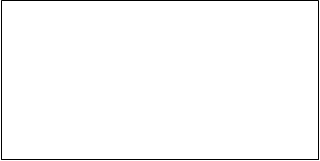 Figure 1. Figure name. Please delete the shape above and insert your figure in high resolution.Please make sure that you have mentioned figures as Fig. No. and tables as Table No. in the text.Table 1. Table name.CONCLuSIONPlease insert the conclusion of your work here. ReferencesPlease insert your references in numbered style within the text as [1] and use a numbered list of references at the end of the abstract.Surname, Name initials., et al., Article name. Journal fullname, year. volume(issue): p. 1-5.AcknowledgmentPlease save this document as a Word file with a file name including only the last name of the first author.Please note that figures may be resized to fit in the final printed material. Please check the web site for updates of abstract submission details. Poster presentations must be prepared as 90 cm x 90 cm (widthxheight).	Instructions for preparation of oral/poster presentations will be announced together with the letter of acceptance, which will be sent to the corresponding authors.The presenting author must register to the congress. Only the abstracts of registered presenting authors will be included in the program and The Abstract Book of IPTS 2022.Thank you for your submission!Author Full Name1; Author Full Name2; Author Full Name3 ; etc.1 Department, Faculty, City, Country2 Department, Faculty, City, Country3 Department, Faculty, City, CountryCorrespondence: e-mail addressPresenting author’s name should be underlined.